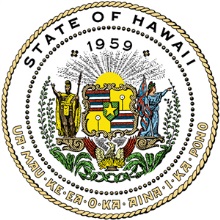 DEPARTMENT OF LABOR AND INDUSTRIAL RELATIONSOffice of Community ServicesNEIL ABERCROMBIE
GOVERNORDWIGHT TAKAMINE
DIRECTORMILA KAAHANUIEXECUTIVE DIRECTORFOR IMMEDIATE RELEASEOct. 10, 2013STATE ANNOUNCES OPENING OF IMMIGRANT RESOURCE CENTERSHONOLULU—The Office of Community Services (OCS) today announced opening celebrations that will take place at four Immigrant Resource Centers on Oahu, Hawaii Island and Kauai. The Centers will serve as multicultural navigators, connecting immigrants to resources, services and opportunities to participate fully in the economic, civic, social and cultural life of Hawaii.“These Immigrant Resource Centers will facilitate and enhance the development, delivery and coordination of effective programs as we renew our investment in people and programs,” said Gov. Neil Abercrombie. “They are going to help immigrants achieve and maintain greater economic self-sufficiency and integration into the Aloha State.” “The restoration of state-funded, comprehensive services for Hawaii’s immigrant communities comes after two decades of gaps in services to individuals and communities marginalized by poverty and lack of language access to needed resources and services,” said OCS Executive Director Mila Kaahanui. “In recognition of this milestone, we invite the public to join the state celebrating the restoration of services to immigrant communities.” The celebrations are scheduled as follows:Thursday, October 24, 2013 - HILO1:00 PMCatholic Charities Hawaii62 Kinoole St.Hilo, HI  96720Thursday, November 7, 2013 - KALIHI11:00 AMParents and Children Together (PACT)Kuhio Park Terrace Family Center1485 Linapuni St., Suite 103Honolulu, HI  96819Friday, November 8, 2013 – EWA BEACH11:00 AMChild and Family Service Center91-1841 Fort Weaver RoadEwa Beach, HI  96706Saturday, November 9, 2013 - LIHUE1:00 PMChild and Family Service Family CenterHale Hoomalu4-1112 Kuhio HighwayKapaa, HI  96746For more information, contact the Office of Community Services at (808) 586-8675.#####